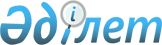 "Сот шешімімен коммуналдық меншікке түскен болып танылған иесіз қалдықтарды басқару қағидаларын бекіту туралы" Арал аудандық маслихатының 2016 жылғы 21 желтоқсандағы №62 шешімінің күші жойылды деп тану туралыҚызылорда облысы Арал аудандық мәслихатының 2017 жылғы 28 сәуірдегі № 84 шешімі. Қызылорда облысының Әділет департаментінде 2017 жылғы 15 мамырда № 5832 болып тіркелді
      "Құқықтық актілер туралы" Қазақстан Республикасының 2016 жылғы 6 сәуірдегі Заңының 46-бабының 2-тармағының 4) тармақшасына және "Қазақстан Республикасындағы жергілікті мемлекеттік басқару және өзін-өзі басқару туралы" Қазақстан Республикасының 2001 жылғы 23 қаңтардағы Заңының 7-бабының 5-тармағына сәйкес Арал аудандық мәслихаты ШЕШІМ ҚАБЫЛДАДЫ:
      1. Арал аудандық мәслихатының 2016 жылғы 21 желтоқсандағы "Сот шешімімен коммуналдық меншікке түскен болып танылған иесіз қалдықтарды басқару қағидаларын бекіту туралы" (нормативтік құқықтық актілерді мемлекеттік тіркеу Тізілімінде № 5708 болып тіркелген және 2017 жылғы 14 ақпандағы Арал аудандық "Толқын" газетінің № 12 санында жарияланған) № 62 шешімінің күші жойылды деп танылсын.
      2. Осы шешім алғашқы ресми жарияланған күнінен кейін күнтізбелік он күн өткен соң қолданысқа енгізіледі.
					© 2012. Қазақстан Республикасы Әділет министрлігінің «Қазақстан Республикасының Заңнама және құқықтық ақпарат институты» ШЖҚ РМК
				
      Арал аудандық

Арал аудандық

      мәслихатының кезектен тыс

мәслихатының хатшысы

      он төртінші сессиясының төрағасы

      С. Жанназарова

Д. Мадинов
